       Monthly Board Meeting Minutes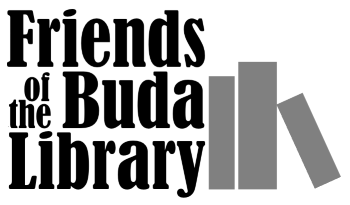 Wednesday, November 4th, 2020ZOOM meetingBoard members present:  Joan Givens, Carla Woodworth, Cristin Cooke, Allison TeegardinBoard members absent:  Marc HunterOthers present:  Blanca Houston, Martha Anderson, Zach Teegardin, Roberta HaasRoll call and quorum established.Call to order at 6:34 pmAction Items Amend/Accept minutes from September meeting – Allie motioned, Cristin seconded, all were in favor to accept the October minutes.Discuss/Accept Treasurer’s report for October 2020- Zach reviewed financial report (report attached).  Check from MOD PIZZA fundraiser (Sept.) was received ($145.49) has been deposited and will be included in next month’s report.  Cristin clarified membership income vs donation income from website.  If a significant donation is made, she gives the donor a “free” membership for one year.  That donor will then receive a reminder email automatically when their membership is up.  It also keeps them on the email list for correspondence.  Carla motioned and Cristin seconded, all were in favor of accepting the October treasurer’s report.Librarian’s Report – Melinda not present.  Refer to library website for update.Committee ReportsEvents –Boo-da Halloween was hosted by the library and was a success.   There were 8 or 9 entries.  Rita, Roberta, Blanca and Martha were the judges.  Award is being given by the library.Fundraising – next MOD PIZZA event is on 11/17.  Still awaiting amount earned from October event.  We are working on getting more businesses to become Perk Partners and getting several to commit to $1 gift to FOBL per every sale they make (similar to last year’s Sweet Nails).  Carla & Cristin have started a list of businesses to target.  Carla will visit some this week and next. The businesses will receive “advertising” from us on our social media platforms, emails, and website.  We are making cards with a small stand to give to businesses that are supporting us. Members will be able to identify those businesses when patronizing and hopefully others want to become members for a discount at the business.Books – shelf in library is updated as needed.  Books with Friends (8 participants this past month) continues to do well.  Meetings are via ZOOM.  Communication – Cristin and Marty continue to email and post.  See attached schedule.  Regarding the newsletter, most info is going out in emails in a timely manner.  Will reassess the effectiveness and frequency of the newsletter.Continuing BusinessBook sale status – sale is on hold until Covid19 numbers go down (hopefully by March 2021).  Discussed possible locations but the City Hall auditorium is the best.  Discussed having a pop-up sale of books soon.  Concerns expressed were the spread of the Covid19 virus as people handle the books, the need to monitor the number of people gathering at one time, and how labor intensive it is to sort through boxes in storage and bring the books to the pop-up.  Another idea was to check with Melinda if we could set up a little larger version of the pop-up in the library’s classroom for a week or so.   Same concerns expressed but if Melinda approves it, those who want to do it will be supported.  Book donations – small donations have been made directly to volunteers who then take the books to storage unit.  We will likely host another drop off event in January.  Cristin will send email to membership re book sale and drive.New BusinessChamber dues for December – about $100/year.  Joan proposed and Allie seconded the motion to continue with the Chamber and make the payment.  All were in favor of.Annual meeting planning/speaker – will be in January and held via ZOOM meeting.  No speaker.  No refreshments.  No volunteer awards from the library.  We expect to have 1 or 2 Board position vacancies.  Discussion re FOBL donation to the library – hope is to give $15,000.  We will discuss further in December.Website input/ideas – Cristin has audited the membership list, updated the layout and refreshed pictures on the website.  Cristin has worked with Marc and will continue to do so with his mentoring as needed.  Perk partners additions – A Snowball’s Chance, and Amici Italian Restaurant have joined our Perk Partners program.Next Board Meeting Wednesday, December 2nd, 2020, 6:30 pm.Adjourn – meeting adjourned at 8:06 pm.  Motion by Cristin, second by Joan.Minutes respectfully submitted by Carla Woodworth, Secretary